                                                                                  Messina, lì _______________NOTIZIE UTILI PER INSERIMENTO ALUNNI DA CONSEGNAREALLE DOCENTI della SEZIONE n. _________BAMBINONome………………………………………………………………………………………………………………………………….Cognome……………………………………………………………………………………………………………………………Data di nascita……………………………….Luogo di nascita………………………………………………………...Residenza…………………………………………………………………………………………………………………………..RECAPITO TELEFONICO per EMERGENZA………………………………………………………………………….2° RECAPITO TELEFONICO per EMERGENZA……………………………………………………………………..PADRENome………………………………………………………………………………………………………………………………...Data di nascita……………………………….Luogo di nascita…………………………………………………………MADRENOME……………………………………………COGNOME………………………………………………………………..Data di nascita………………………………Luogo di nascita………………………………………………………..FRATELLI/SORELLENome………………………………………….età……………..Nome………………………………………….età……………..Nome………………………………………….età………………STATO DI BENESSERE DEL BAMBINOEsigenze particolari – Eventuali stati di malessere cui è soggetto il bambino e sue reazioni – Allergie – Intolleranze (allegare certificato medico)………….……………………………………………..……………….……………………………………………………………………………………………………………………………..………………N.B. In caso di necessità di farmaco salvavita compilare apposito modulo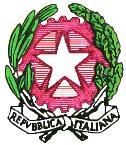 Ministero dell’Istruzione, dell’Università e della RicercaISTITUTO COMPRENSIVO STATALE “CANNIZZARO-GALATTI”Via M.Giurba n.2 - 98123 MESSINA - Tel. 090/716398 - Fax 0906415456Distretto Scolastico 029 – Codice Fiscale 80008360838 e-mail: meic86600p@istruzione.it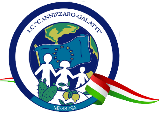 